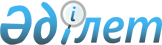 О реорганизации государственного учреждения "Институт законодательства Министерства юстиции Республики Казахстан"Постановление Правительства Республики Казахстан от 28 февраля 2000 года N 314



      В целях повышения эффективности осуществления институционального укрепления законопроектной деятельности и реализации общенациональной стратегии развития, а также упорядочения законопроектной и экспертной работы в Республике Казахстан Правительство Республики Казахстан постановляет: 



      1. Реорганизовать государственное учреждение "Институт законодательства Министерства юстиции Республики Казахстан" путем преобразования в закрытое акционерное общество "Институт законодательства Республики Казахстан" (далее - Институт законодательства) со 100-процентным участием государства в уставном капитале. 



      2. Определить основными задачами Института законодательства разработку научных концепций развития законодательства Республики Казахстан, проведение исследований в области правового обеспечения деятельности Правительства и центральных исполнительных органов Республики Казахстан. 



      3. Комитету государственного имущества и приватизации Министерства финансов Республики Казахстан в установленном законодательством порядке: 



      1) утвердить устав Института законодательства и обеспечить его государственную регистрацию в органах юстиции; 



      2) передать Министерству юстиции Республики Казахстан права владения и пользования государственным пакетом акций Института законодательства; 



      3) принять иные меры по реализации настоящего постановления. 



      4. 


(Пункт 4 утратил силу - постановлением Правительства РК от 28 октября 2004 г. 


 N 1120 


 )


 



      5. Настоящее постановление вступает в силу со дня подписания. 


     

Премьер-Министр




     Республики Казахстан


					© 2012. РГП на ПХВ «Институт законодательства и правовой информации Республики Казахстан» Министерства юстиции Республики Казахстан
				